   NGAA West Newsletter      Volume 7 Number 1								______________________March 2018 NGAA West LuncheonWednesday, March 28, 2018piètro’s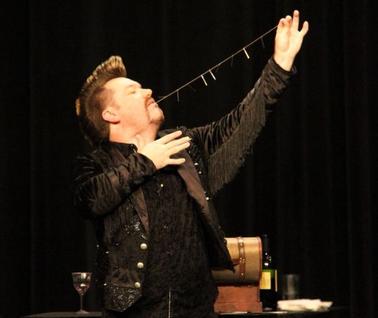 3801 Watson Road314-645-9263Program: Master Illusionist Keith JozsefCocktails 11:30 a.m., Lunch 12:00Price:  $20 per personChoose from the menu below. Selections will be confirmed at the luncheon.Chicken Ala Pietro – 8 oz. boneless breast of chicken in a white wine and fresh mushroom sauceGrilled Grouper – Seasoned with Italian breadcrumbsVeal Parmigiana – Chopped veal cutlet, topped with meat sauce and cheese,Entrees served with salad, vegetable, a pink sauce pasta, bread and butter, and Chocolate Cake.Bar purchases will be available from the wait staff on a cash basis only.-----------------------   Print this page and cut on this line    ----------------------------March 28, 2018 Luncheon Reservation FormPlanned Entrée Choice   (Confirm at the luncheon. One per Attendee) 		Chicken        Veal	     GrouperMember name:	__________________________________________       _________     _________     _________Spouse name:		__________________________________________       _________     _________     _________Guest name:		__________________________________________       _________     _________     _________Check  #:           ______     .□     CHECK IF YOU WANT A REMINDER CALL ON TUESDAY, MARCH 27.Please mail to arrive by MARCH 21, 2018 to: 	NGAA WestP.O. Box 510091St. Louis MO  63151-0091NOTE:  YOU CAN PAY ON LINE. Add NGAA West to your list of on-line payees and make payment. Send an email to treasurer@ngaawest.org or text to 314-973-8227, stating amount paid, names of those attending and your menu selections.President's MessageKeep your heads up. By the time of our next luncheon we will be two and a half weeks past the start of daylight savings time and one week into Spring. The days will be getting longer, the sun will have crossed the equator with warmer weather to follow, and there will be lots of outdoor activities for you to attend.Your board of directors met January 9th and February 7th to go over the events you voted for at the December luncheon.These four activities, with dates and POC.s, are in the works:   Grant's Farm: Saturday May 12th, 10 a.m. Frank Aufmuth    Ball Park Village Lunch: Date TBD. Walt Rohn.  Horse Hooky: Tuesday, July 10th, Fairmount Race Track. Paulette Martin  Fall Retirees’ Picnic: Monday, October 8th at Cliff Cave County Park. Paulette Martin & Pat ReedFive more activities, voted on at the December Luncheon, will be scheduled if we have a volunteer to chair them: 	  Trip to Warm Springs Ranch, Boonville. Missouri.   Visit to a local winery,   Amish tour in Illinois,   Train Trip to Springfield, Illinois.   Train Trip to Kansas City for Cardinal Baseball.If you are interested in chairing one of these activities, see me at the March luncheon, so we can schedule it in the next newsletter and send a bulletin out to the membership.It was also suggested that we no longer mail printed copies of our newsletter, due to the cost of printing and postage. (An exception would be made for a member in a retirement or nursing home who does not have access to a computer, or someone who is unable to get to a library.) This suggestion will be voted on by the board, right after the March luncheon.It was brought up that as of January 2018, Pietro’s charge for lunches was increased by $1.50 per lunch. NGAA West already supplements the cost of our lunches by a dollar per lunch. The board will meet right after our March Luncheon to decide what if any supplements the chapter can continue to provide to our members.We are looking to see if items from the NGA West Civilian Welfare Council (CWC) Store can be offered for sale on our website, so our members who are unable to visit the CWC store can buy them. Paulette Martin is looking into the feasibility of how this could work.As I see it, the state of NGAA West is good for the remainder of the current year. Thanks to Joanne Moran for volunteering to assist with some of the luncheon duties.However if none of our other members will help by filling open officer slots, a year from now we are in trouble.  If you want to maintain the chapter as we have known it, these spots must be filled before our December luncheon.       Respectfully, Frank Aufmuth, NGAA West PresidentLuncheon NotesBy Pat WieseThe December NGAA West Luncheon was held at Pietro’s Restaurant on December 13.  There were 87 members and guests in attendance.  Paulette Martin led the group in the Pledge of Allegiance and Frank Aufmuth gave the invocation. After an absolutely delicious meal, Jim Mohan presented the NGAA West Employee of the Year award.  He introduced Sgt. Sarah Hoffmann, who presented Beste Cooksey, nominated to be NGAA West’s honoree.  Sergeant Hoffmann explained the reason Beste was chosen; that she has the qualifications everyone would like to see in their employees.NGAA West award winner Beste Cooksey (center) and two friends, Sarah Hoffman and Adam Bruce. Photo by Jim Boyd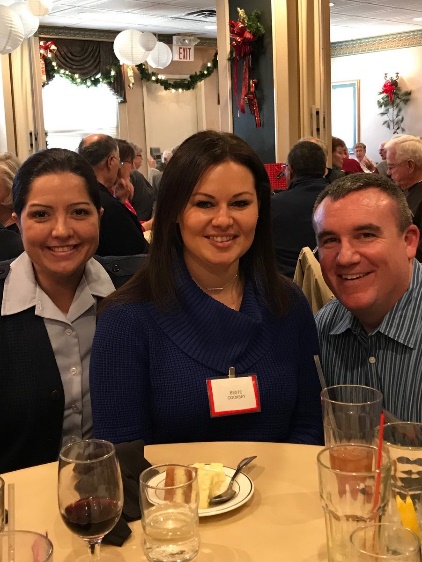 Paulette then introduced the members of the board who were in attendance and thanked them for all that they accomplished throughout the year.  She asked that if anyone present was interested in filling a position on the board, to let a board member know.  She then asked all new members and guests to introduce themselves. She gave the dates of the luncheons next year: March 28, June 27, September 26 and December 12.  She thanked the people who filled out the sheets that were put on the tables, asking members to pick the top three activities they’d like to see happen in 2018. During lunch we were entertained by Pat White, and of course, he played some Christmas music. (Photo: Frank Aufmuth.)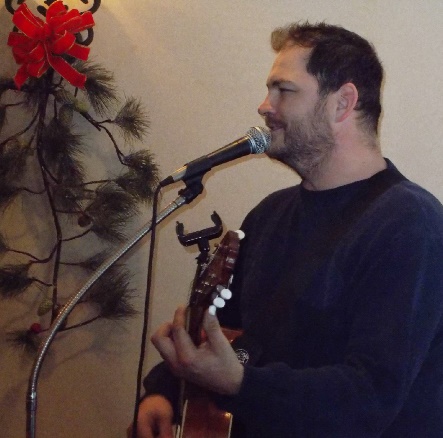 There were 21 50/50 winners of $5– Libby Lanning, Claire Andracsek (2), Betty Dummeyer, Donna Pekarek (2), Joanne Moran, Ed de la Pena, Bob Bentrup, Lou Decker (2), Kent Kenniston, Dennis Terhaar, Nick Decker, Pat Keller, Mary Decker, Kathy Pozzo, Fred Meister, Denny Dummeyer, Harold Adams and Grace Boyd. Winners of the popcorn tins and cookies were Lou Decker (2), Joanne Moran, Ruth Walters, Bob Bentrup, Dennis Terhaar, Adam Bruce, Marilyn Lanning and Mary Decker.Renewal of DoD Retiree ID CardsMembers of NGAA West wanting to obtain and renew their DoD Civilian Retiree Identification Card need to do the following. First, contact NGA's Workforce Service Center-West and set up an appointment. The office telephone number is 314-676-3350. Next, you will be required to give the office the following: your full name, driver's license number, state of the license’s issue and the license expiration date.  On receipt of this information they will submit a Visitor Access Request to NGA's Office of Security and set up an appointment for you to come to their office to receive your ID card.You must bring two proofs of ID in original form. One must be a valid State or Federal government-issued picture identification (for example, passport or driver's license). If you have question, contact James G. Mohan, 314-676-3246.New MembersNancy J. Rogers	James R. Rothove		Other Changes or CorrectionsPenny Chesnut	Thomas N. Dodillet		Joyce A. Hoffman Ronald J. HoffmanLinda L. Mooy   SICK MEMBERS / FORMER WORKERS / FAMILYEdward M. Black	Ron Foster              Norma Doolin		Joel Frazer                Shirley A. Duncan	    Carol Stamer         Tony Ferguson          James Waskow                 Herman WestrichNGAA West members extend sincerest sympathy to loved ones and friends.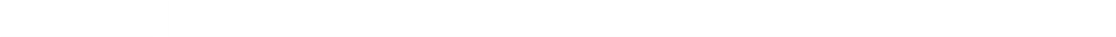 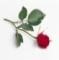 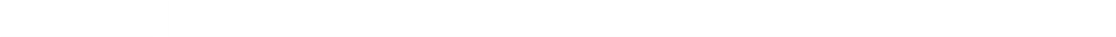 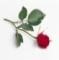 Please keep these departed in your thoughts and prayers.William Stiles			November 18Robert Franklin			November 22Lois Tomazi 			November 25Paul Gegg			November 26Jeter Thompson			December 1Louis E Greco 			December 4Jon Kilburn 			December 4.Harold Gill			December 11Robert Montgomery		December 21Gertrude Gerszewski		December 24Barbara Savalick		January 14. Steve Telford			January 24John Fierst 			January 30Peter Stickl			February 1Paul French			February 5Ralph Imhof 			February 13Alive and Well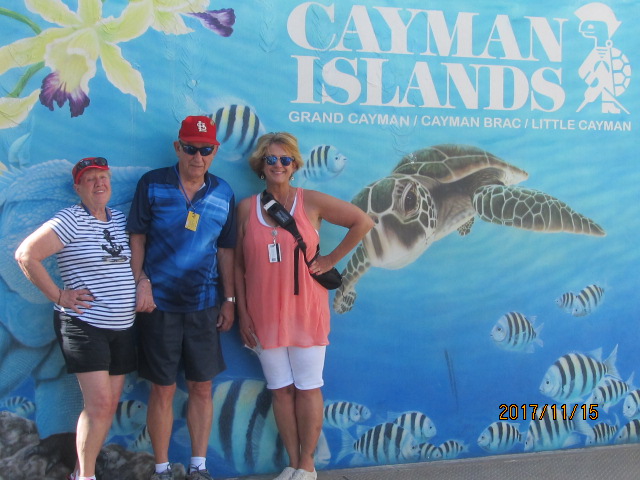 Our Trip to Cozumel and the Caymans –Ron CramerOn November 12 to 19 last year, Ron and his family visited Cozumel, Mexico, Jamaica and Grand Cayman Island aboard the cruise ship Liberty of the Sea. “The picture is my wife Jan, myself and our daughter Rhonda Wind.  Next year we will be doing two European cruises.”2018 Board MembersPaulette Martin		Chair 314-892-9009	plettem@yahoo.comMarilyn Chryst		Senior Advisor 	314-845-2497Frank Aufmuth		President314-892-3841	aufmuth@juno.comWalt Rohn 		Vice President Membership314-882-5083	superwalt13@gmail.comPat Wiese 	                      Secretary / Hospitality Chair             314-385-7845		patwiese1@aol.comJerry Lenczowski           Treasurer	314-842-1767       jerome.lenczowski@sbcglobal.netKay Strebeck	             Co Treasurer	314-984-9183       kstrebeck236@sbcglobal.netPat Reed                         Mailing Committee Chair             314-846-4491       preed2578@aol.comLeRoy Schmieder          Member-at-Large            314-846-5180        Lschmieder456@aol.com         Robert Pankey	             Webmaster            636-566-0050        rfpsouthpaw@gmail.comWells Huff      VP Communications /Newsletter Editor314-352-5506	wellshuff@sbcglobal.net                       TREASURER’S REPORT  The NGAA West Accounts activity forNovember 10, 2017 to February 28, 2018:SAVINGS:11/09/2017  		                Balance                  $   8767.9811/30/17- 1/31/18   Interest                                                $        2.1012/11/2017	   Transfer to Checking for Luncheon    $   2000.0012/16/20177           December Luncheon & 50/50             $   1625.0002/28/2018             Balance		                $   8395.10CHECKING		 11/09/2017          		Balance	                 $ 118.30Checking Transactions	                             Credit          Debit02/28/2018           		          Balance    $ 5,316.95TOTAL DEPOSIT ACCOUNTS02/28/2018                                                        Balance    $ 13,712.07 INVESTMENT FUNDS CD 1200   Matured 01/23/2018                          $        0.00 CD 1202    Matures 07/09/2018                         $  4.206.94       TOTAL NGAA-WEST FUNDS  	          	   $17,919.01Treasurer’s Note:  I am in the process, hopefully, of setting up a new CD with a 2.1% interest rate at Live Oak Bank as a Business Non-profit. 	Jerry Lenczowski, TreasurerNGA West SportsGolf NewsThe ACS Golf season will begin April 19 at Missouri Bluffs course. The 2018 schedule and standings will be published on the NGAA West Home Page, www.ngaawest.org  For further information on the league, contact Doug Nolte, nolted@att.net, or Randy Pratt, rdpratt@att.net.  Thursday Invitational Bowling LeagueDoug NolteThe league has completed its 20th week of competition and the fight for first place is really heating up.  It appears the Lounge Lizards, headed up by Don Giarraffa and Homer Ferrell, are into it with the Jollys, led by Roger Greenland and their spiritual leader Chuck Erpenbach.  It'll be curious to see which team can outlast the other at the finish.  The Jollys will have their hands full in the near future when they meet the crafty Stretch Runners spearheaded by Charley Wilson and his arsenal of every ball known to mankind.  Also on this unpredictable team is one Dennis Terhaar, who has been known to unleash some high scores when least expected.  A fun time for all.As usual, for those who want to witness all this fun and unlimited excitement, we perform at Sunset Lanes on Watson Road real close to the intersection with Laclede.  Time for this extravaganza is 4 p.m. on just about every Thursday from September into April.Arsenal Mixed BowlingPat WieseThe Arsenal Mixed League had an exciting first half of the season.  It all came down to the final night.  The Rollercoasters came out on top.  The Rollercoasters’ team consists of Ruth Walters, Janis Schneider, Ernie South, and Denny Dummeyer.  Their opponent was the Purple Turkeys – Marianne Norrenberns, George Manders, Diana Harwell, and Larry Henning.   After the position round in the second half, Fab Four - Art Von Rump, Lisa Deen, Debbie Neustadt, and Rich Flauaus have a slight lead.  Hopefully, they can keep it up even though Debbie can’t finish the season with the team.  She broke her right wrist when she slipped on the ice on her front porch just before Valentine’s Day.  It was suggested she try bowling with her left hand for the rest of the season.  Barb Speiser suffered a stroke on New Year’s Day and won’t be able to return this season. Our thoughts and prayers are with her.Points ReportBy Jim HilterbrandTen people attended the January luncheon.  The attendees were Dave Alspaugh, Sam Brewer, Jim Hilterbrand, Jim Huettenmeyer, Don Neubacher, Kevin Perry, Gene Sylvester, Danny Wells, Dale Winters, and Jim Wynn.  Several regulars have been unable to attend each month due to various reasons. Some of the attendees did not work in Points, but enjoy the comradery of the group. The Points Group meets at 11:00 the first Wednesday of the month at Golden Corral, located at 6110 South Lindbergh.Negative Engravers LuncheonsDon LippoldThe December  Luncheon was attended by Ed Black, John Carty, Pat Dickens, Bob Diekemper, Rich Egan, Millie Jackson, Libby Lanning, Harry Lemakis, Gus Ullo, Larry Weisz and Don Lippold. John Carty, Rich Egan, Millie Jackson, Kent Keniston, Libby Lanning, Larry Weisz and Don Lippold showed up for the January luncheon.. At the February luncheon we had, John Carty, Elmer Filla, Harry Lemakis, Ernie South, Gus Ullo and Don Lippold.Next month's luncheon will be March 8th at El Maguey 135 Concord Plaza at 12:30 pm.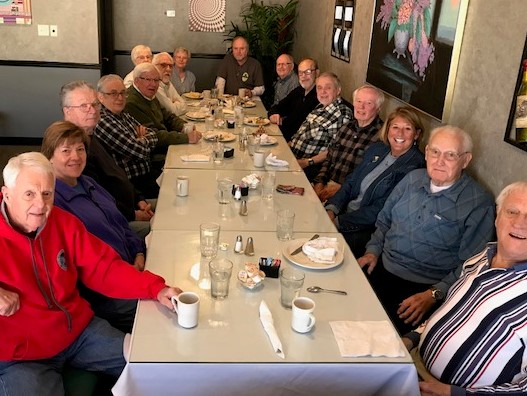 The Photo Lab's February 26 BreakfastRetirees, friends and wives of the Photo Lab met for breakfast on February 26 at Ambrosia Restaurant and Bar on Gravois in Affton.  We had a whopping 16 attending and it was a great opportunity to get caught up with each other.  Pictured from left front to back and around the table are: Frank Aufmuth, Sharon Aufmuth, Tom Murphy, Ron Updegrade, Bob Edwards, Linda Frintrup, Jerry Frintrup, Norma Bernhardt, Warren Huff, Don "Bernie" Bernhardt, Pat Reed, Larry Henning, Dave Alspaugh, Paulette Martin, Fred Meister and .Bill Volk, The Photo Lab meets for breakfast on the 4th Monday of each month at 9 a.m. at Ambrosia's.  The next two will be held on March 26 and April 23.  All are invited to come!14 Things You Can Do on Our Computer Home Page (NGAAWest.org)Our Webmaster Bob Pankey has supplied a list of some of the proactive options you have with the data now posted on the NGAA West Home Page, including uploading your own information (photos or data). Bob is available to answer your questions about the uses and capabilities of our web site, general information and privacy concerns.  See List of Members (Name, Spouse, Email)Download Member List to Your PCCreate a Password for Your Use Change Your Personal Password Display Your Membership Record Request a Change in Your Membership RecordUpload a File (Photo, Data or Both)Display Current NGAAWest NewsletterDisplay NGAAEast NewsletterDisplay NGAAWest Member DirectoryDisplay NGAAEast Member DirectoryDisplay Names of Recently Deceased RetireesDisplay NGAAWest By-LawsDisplay Photo and Video Gallery Now You Can Apply On Line for NGAA West Membership NGAA West Web Keeper Bob Pankey has created an on-line Membership Application form, using the revised Membership form created last fall by our treasurer, Jerry Lenczowski. Those who apply for membership now have the option of using the regular or the on-line form, at http://www.ngaawest.org/webform//membership2/join.html  Applicants may pay annual or lifetime membership fees on line with a bank draft or by sending a check to NGAA West at the address shown on the cover on this newsletter.Note that a discount of $40.00 on Lifetime Memberships is available to members of the Arsenal Credit Union. NGAA West Events: ‘Save the Date’NGAA West 2018 Quarterly LuncheonsPietro’s, 3801 Watson RoadWednesday, June 27Wednesday ,September 26hWednesday, December 12Visit to Grant's Farm: Saturday May 12th, 10 a.m. Frank Aufmuth  Grant's Farm. Meet at parking lot entrance. $10:00 per car to park. Shows start at 11:00 a.m. Frank Aufmuth (314) 893-3841, Grant's Farm (314) 843-1700. This is a family event, so bring the grandkids. It’s on a Saturday so they won't be in school.    Ball Park Village Lunch:   Date TBD. Walt Rohn   Horse Hooky   Tuesday, July 10th, Fairmont Race   Track. Paulette MartinArsenal Mixed Bowling   4 p.m. Wednesdays at Sunset Lanes Men’s Invitational Bowling    4 p.m. Thursdays at Sunset Lanes ACS Golf    New season begins April 19. For schedule and standings see the NGAA West Home Page, www.ngaawest.org   Negative Engravers LuncheonsEl Maguey restaurant in Concord PlazaSecond Thursday of the month at 12:30 p.m.Photo Lab Breakfasts
Ambrosia Restaurant, 9416 Gravois Road in Affton
Fourth Monday of the month at 9 a.m.Points GroupGolden Corral Restaurant, 6110 S. Lindbergh Blvd,First Wednesday of the month at 11:00 a.m.NGAA  West Retirees’ Fall Picnic   Monday, October 8.  Cliff Cave County Park. Paulette Martin and Pat Reed.NATIONAL GEOSPATIAL-INTELLIGENCE ALUMNI ASSOCIATION MEMBERSHIP APPLICATION  (PLEASE PRINT CLEARLY) Name (Yours):  Last ____________________________   First __________________________ Middle Initial _____           Preferred Name (Optional) _________________________ Birthday: ______________ (Optional) Retirement date (if applicable): _____________________   Organization from which retired or transferred/current employment: ___________________________                                    	 	 	 	 	 	 	 	 	     (NGA, NIMA, DMA, Other affiliation) Name of Spouse/Significant Other:   In the case where both spouses are members of the same chapter, only one fee will be assessed, unless the spouses desire their own membership.  If one spouse is already a member, the other, if eligible in his/her own right, may join at no additional fee. -Is spouse: A current/former Employee of NGA or predecessor organization: ___ Yes ___ No.   -Is he/she a current NGAA Member: ___ Yes ___ No.  If yes, indicate Chapter(s): ___ NGAA-East    ___ NGAA-West. Main Address: Street/PO Box: _____________________________ City/State: ________________________ Zip Code: __________ Phone: __________________ Cell/alternate phone: __________________ e-mail: ___________________________ Alternate Address (if applicable): Street/PO Box: _____________________________ City/State: ________________________ Zip Code: __________       Phone: ___________________ Cell/alternate phone: __________________ e-mail: __________________________ Specify time period at alternate address: 	 	 From: ______________ 	To: _________________  Please note that, while participation in Chapter informational/social functions is reciprocal, voting privileges are accorded only to dues-paying members of the specific chapter.  Access to Chapter directories is accorded to dues-paying members of either Chapter.  General information is in the public domain on the Chapter web sites.  If you would like to be contacted by a member of either, or both, Chapters, please check here: ___Yes, NGAA West ___Yes, NGAA East.  Chapter affiliation desired (check one below).  ________ NGAA WEST  Dues: $10.00/year or $100.00 Lifetime Membership*  Send this application, along with your check*, to:  NGAA West  P.O. Box 510091 St. Louis, MO  63151-0091  *The Arsenal Credit Union (ACU) will reimburse $40.00 toward the lifetime membership of $100.00 for any new applicant who has been a member in good-standing of ACU for a minimum of one (1) year, provided that the applicant’s retirement occurred after January 31, 2013.  If you qualify, please provide your ACU account number: _____________. Send your check with your application.  After we have processed your application, we will notify ACU of your membership.  ACU will then credit your account with $40.00.________ NGAA EAST Dues: $40.00 – Lifetime Membership* 	 	             Send this application, along with your check*, to:NGAA EastPaul Mich, Treasurer                                                                   1308 Rock Chapel Road                                                          Herndon, VA  20170 *Our sponsor, Constellation Federal Credit Union (CFCU), has offered to pay the current $40 NGAA-East lifetime membership fee for eligible members of CFCU.  If you have been a member for two-plus years, and if CFCU has not previously funded your membership in AMS, please fill in your credit union account number:  #_____________.  Send NO CHECK.  We will notify CFCU of your application.NGAA WestP.O. BOX 510091ST. LOUIS MO 63151-0091In This Issue                              PageLunch program and menu                      1Lunch reservation form                          1NGAA West President’s Message          2Luncheon Notes                                      2-3Renewal of DoD Retiree ID Cards        3New Members / Address Changes         3Ill and Departed                                      3Alive and Well                                         42018 Board Members                             4Treasurer’s Report                                 4NGAA West Sports                                 5Points Group News                                 5Negative Engravers                                5Photo Lab Breakfast                              514 Things Our Home Page Can Do      5On Line Membership Form                  6Calendar of Events                                6Membership Application                      711/1/2017/- 01/31/2018Dividend $0.6911/09/2017- 2128/2018     Deposit Dues$660.0012//11/2017December Newsletter and Mailing$159.8212/13/2017December Refreshments & Entertainment$234.9312/11/2017Savings Transfer for Luncheon$2000.0012/13/2017Luncheon Meals1680.001/1/2018 -2/28/2018NGAA_W Award Plaque$84.931/23/2018Redeem Arsenal  CD 5002.851/08/2018Hospitality Expense71.981/15/20182018 October Picnic Reservation 125. 00